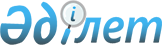 О проведении мирных собраний в Махамбетском районеРешение Махамбетского районного маслихата Атырауской области от 29 сентября 2020 года № 452. Зарегистрировано Департаментом юстиции Атырауской области 5 октября 2020 года № 4747
      В соответствии со статьей 8 Закона Республики Казахстан от 25 мая 2020 года "О порядке организации и проведения мирных собраний в Республике Казахстан" районный маслихат РЕШИЛ:
      1. Определить специализированные места для организации и проведения мирных собраний в Махамбетском районе, порядок использования специализированных мест, нормы их предельной заполняемости, требования к материально-техническому и организационному обеспечению специализированных мест, а также границы прилегающих территорий объектов, в которых не допускается проведение пикетирования согласно приложению к настоящему решению.
      2. Контроль за исполнением настоящего решения возложить на председателя постоянной комиссии районного маслихата по вопросам соблюдения законодательства, экономики и бюджета, финансов (Б. Рахметов ).
      3. Настоящее решение вступает в силу со дня государственной регистрации в органах юстиции, вводится в действие по истечении десяти календарных дней после дня его первого официального опубликования. Специализированные места для организации и проведения мирных собраний в Махамбетском районе, порядок использования специализированных мест, нормы их предельной заполняемости, требования к материально-техническому и организационному обеспечению специализированных мест, а также границы прилегающих территорий объектов, в которых не допускается проведение пикетирования
      1. Специализированные места, требования к материально-техническому и организационному обеспечению специализированных мест и нормы их предельной заполняемости для организации и проведения мирных собраний в Махамбетском районе:
      2. Представитель акимата Махамбетского района при положительном рассмотрении уведомления (для проведения мирных собраний в форме пикетирования, собрания, митинга) или заявления (для проведения мирных собраний в форме шествий и демонстраций) совместно с организатором мирного собрания выезжает на специализированное место проведения за один день для согласования порядка проведения мероприятия по вопросам:
      1) ознакомления с материально-техническим и организационным обеспечением места проведения мирных собраний;
      2) для ознакомления с маршрутом шествия и демонстрации.
      3. В день проведения мирного собрания организаторам и его участникам необходимо соблюдать требования статей 5 и 6 Закона Республики Казахстан "О порядке организации и проведения мирных собраний в Республике Казахстан" от 25 мая 2020 года (далее - Закон).
      4. Определить границами расстояние не менее 150 метров от прилегающих территорий объектов, предусмотренных пунктом 5 статьи 9 Закона.
					© 2012. РГП на ПХВ «Институт законодательства и правовой информации Республики Казахстан» Министерства юстиции Республики Казахстан
				
      Председатель сессии 

Б. Рахметов

      Секретарь маслихата 

М. Мырзашев
Приложение к решению Махамбетского районного маслихата от 29 сентября 2020 года № 452
№

п/п
Специализированные места
требования к материально-техническому и организационному обеспечению специализированных мест
Норма предельной заполняемости 
1
Молодежный парк по улице А.Тұржанов
1) искусственное освещение;

2) точка для подключения электроэнергии;

3) 30 парковочных мест (2 заезд, 2 выезд).
не более 300 человек
2
От пересечение улицы Жайык шұгыласы газетіне 50 жыл и улиц А.Тұржанова, до парка молодежи по улице А.Тұржанов
1) искусственное освещение;

2) точка для подключения электроэнергии;

3) 20 парковочных мест (1 заезд, 1 выезд).
не более 300 человек